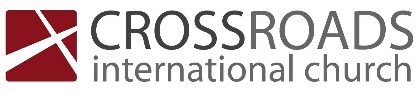 Who is in Charge?When the visions of man go against the plan of GodJohn 18:1-12Do you fight against discomfort and changes involved with God’s rule? (vs. 1-3)Do you recognize God’s power to eliminate human protest against His rule? (vs. 4-9)Do you impulsively promote your small, self-centered kingdom? (vs. 10-12)Serious Questions to AskAre you attempting something to fulfill your vision for your future apart from God’s will or glory?Are you forcing something that God deliberately blocks?Are you missing the bigger picture of what God accomplishes through His Son?Are you impulsively moving forward in some direction of life because God does not appear to you to be powerful?Are you willing to accept God’s will for life even if it requires pain and delay in success?CIC 07-07-2024